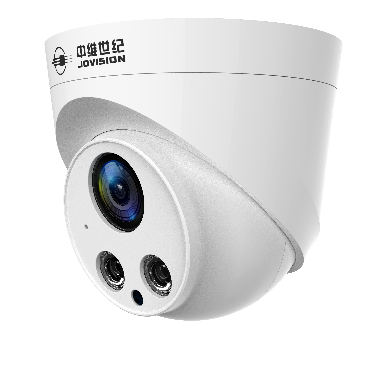 JVS-DK2-5DAL-F500万双光半球1、像素500万；2、主码流默认分辨率最大支持2560*1792；3、sensor：1/3''CMOS；4、2颗暖光灯+2颗红外灯； 5、周界防范：区域入侵，绊线检测，移动侦测；6、内置MIC/喇叭，可支持双向对讲；7、支持公有云、ONVIF、国标GB28181。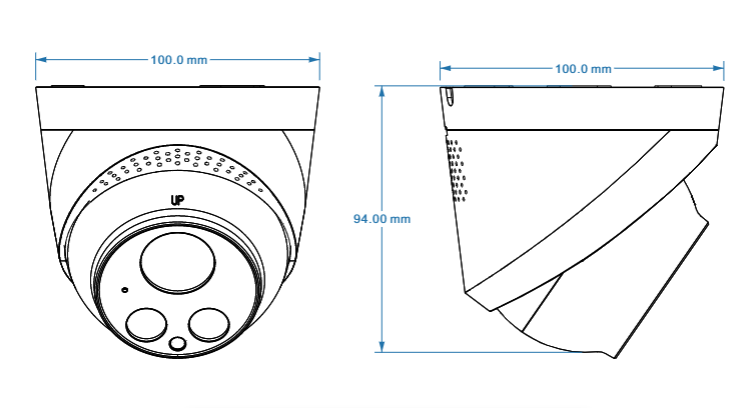 显示显示图像传感器1/3''CMOS码流双码流主码流分辨率主码流默认分辨率2560*1792支持设置：2560*1792（默认）、2560*1440、2304*1296、1920*1080、1280*960、1280*720、960*540次码流分辨率副码流默认分辨率704*576支持设置：720*576、720*480、704*576（默认）、640*480、512*288、352*288有效像素500万视频压缩标准H.265(默认）/H.264视频码率视频码率（Kbps）：高清：256～8192Kbps，默认3072Kbps视频码率视频码率（Kbps）：标清：68～1024Kbps，默认682Kbps宽动态数字宽动态同步方式内同步信噪比48dB最低照度0Lux（补光灯开)镜头镜头镜头搭配2.8mm、4mm、6mm镜头可视角度2.8mm:水平：88.5°、垂直65.3°、对角线：107.2°4mm：水平：78.5°、垂直：42.8°、对角线：92.6°6mm：水平：49.2°、垂直：27.7°、对角线：56.1°补光补光补光类型2颗红外灯+2颗白光灯补光距离（m）红外最远可达30米补光距离（m）暖光最远可达25米补光模式支持设置红外灯、暖光灯、智能模式、常闭；图像图像图像风格默认标准，支持设置标准、通透、柔和日夜切换模式默认自动切换；支持自动切换、定时切换、白天模式、夜晚模式图像调节支持对比度、亮度、饱和度、锐度调节曝光设置默认自动模式，支持设置自动模式、强光抑制、背光补偿图像增强数字3D降噪、去雾音频音频语音对讲可支持音频压缩标准G711A（默认）/G711U网络网络同时预览路数同时支持3个客户端连接预览视频HTTP服务配置默认关闭，支持开启/关闭接口协议ONVIF，国标28181，公有云，云视通2.0网络协议标准HTTP,TCP/IP,ICMP.RTSP,RTP,UDP,RTCP,SMTP,DHCP,DNS接口接口音频内置MIC、喇叭网络1个RJ45 10M/100M 自适应以太网网口存储不支持智能智能智能事件支持区域入侵、绊线检测、移动侦测一般规范一般规范用户管理最多13个用户，分3级权限：管理员、普通用户和访客通用功能时间配置，OSD配置，隐私遮蔽，日志管理联动方式支持邮件报警、客户端报警、手机app推送工作温湿度-20℃~+60℃；小于93%供电方式DC12V/2A电流及功耗白天：＜3W     夜间：＜6W颜色/材质白色，塑胶产品尺寸100*84*100产品重量约200克